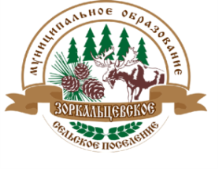 МУНИЦИПАЛЬНОЕ ОБРАЗОВАНИЕ
«ЗОРКАЛЬЦЕВСКОЕ СЕЛЬСКОЕ  ПОСЕЛЕНИЕ»АДМИНИСТРАЦИЯ ЗОРКАЛЬЦЕВСКОГО СЕЛЬСКОГО ПОСЕЛЕНИЯРАСПОРЯЖЕНИЕ13.01.2023 г.                                                                                            № 02   с. ЗоркальцевоОб опубликовании сведенийВ целях реализации принципа гласности бюджетной системы, в соответствии с пунктом 6 статьи 52 Федерального закона от 06.10.2003г. № 131 – ФЗ «Об общих принципах организации местного самоуправления в Российской Федерации»,СЧИТАЮ НЕОБХОДИМЫМ:1. Опубликовать в информационном бюллетене Зоркальцевского сельского поселения сведения о численности муниципальных служащих администрации Зоркальцевского сельского поселения и работников муниципальных учреждений администрации Зоркальцевского сельского поселения, а также сведения о фактических затратах на их денежное содержание за  2022 год, согласно приложениям 1,2. Глава поселения                               						В.Н. Лобыня Наконечная Татьяна Валерьевна915-308В дело № 01 - _______________ Т.В. Наконечная«___»______________ 2023г. 	Приложение к распоряжениюПриложение к распоряжениюПриложение к распоряжениюПриложение к распоряжениюПриложение к распоряжениюАдминистрации ЗоркальцевскогоАдминистрации ЗоркальцевскогоАдминистрации ЗоркальцевскогоАдминистрации ЗоркальцевскогоАдминистрации Зоркальцевскогосельского поселениясельского поселениясельского поселениясельского поселениясельского поселения№ 02 от 13.01.2023г.№ 02 от 13.01.2023г.№ 02 от 13.01.2023г.№ 02 от 13.01.2023г.№ 02 от 13.01.2023г.Сведения о фактических затратах на денежное содержание муниципальных служащих Сведения о фактических затратах на денежное содержание муниципальных служащих Сведения о фактических затратах на денежное содержание муниципальных служащих Сведения о фактических затратах на денежное содержание муниципальных служащих Сведения о фактических затратах на денежное содержание муниципальных служащих Администрации Зоркальцевского сельского поселения и работников муниципальных учрежденийАдминистрации Зоркальцевского сельского поселения и работников муниципальных учрежденийАдминистрации Зоркальцевского сельского поселения и работников муниципальных учрежденийАдминистрации Зоркальцевского сельского поселения и работников муниципальных учрежденийАдминистрации Зоркальцевского сельского поселения и работников муниципальных учрежденийАдминистрации Зоркальцевского сельского поселения и работников муниципальных учрежденийза год 2022 г.за год 2022 г.за год 2022 г.за год 2022 г.за год 2022 г.№ п/пНаименование учрежденияразделподразделКОСГУСумма                   тыс. руб.1Администрация Зоркальцевского сельского поселения6001,9в том числе:муниципальная должность0102211859,2муниципальные служащие01042112386,6работники ОМСУ не являющиеся должностями муниципальной службы01042112521,7работники ВУС0203211234,42Муниципальное автономное учреждение культуры "Сельский спортивно-досуговый комплекс" Зоркальцевского сельского поселения7108,3в том числе:Культура08012116873,6Физическая культура1101211234,7Всего13110,2Приложение к распоряжениюПриложение к распоряжениюПриложение к распоряжениюПриложение к распоряжениюПриложение к распоряжениюАдминистрации ЗоркальцевскогоАдминистрации ЗоркальцевскогоАдминистрации ЗоркальцевскогоАдминистрации ЗоркальцевскогоАдминистрации Зоркальцевскогосельского поселениясельского поселениясельского поселениясельского поселениясельского поселения№ 02 от 13.01.2023г.№ 02 от 13.01.2023г.№ 02 от 13.01.2023г.№ 02 от 13.01.2023г.№ 02 от 13.01.2023г.Сведения о численности муниципальных служащих АдминистрацииСведения о численности муниципальных служащих АдминистрацииСведения о численности муниципальных служащих АдминистрацииСведения о численности муниципальных служащих АдминистрацииСведения о численности муниципальных служащих АдминистрацииЗоркальцевского сельского поселения и работников муниципальных учрежденийЗоркальцевского сельского поселения и работников муниципальных учрежденийЗоркальцевского сельского поселения и работников муниципальных учрежденийЗоркальцевского сельского поселения и работников муниципальных учрежденийЗоркальцевского сельского поселения и работников муниципальных учрежденийза год 2022г.за год 2022г.за год 2022г.за год 2022г.за год 2022г.№ п/пНаименование учрежденияразделподразделштатная численность   чел.1Администрация Зоркальцевского сельского поселения16,5в том числе:муниципальная должность01021,0муниципальные служащие01047,0технические работники01045,0рабочие01042,5работники ВУС02031,02Муниципальное учреждение "Центральный Дом культуры" Зоркальцевского сельского поселения17,75Культура080116,75Физическая культура11011,00Всего34,25